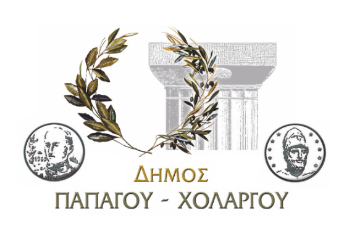 ΑΙΤΗΣΗ ΣΥΜΜΕΤΟΧΗΣΔΩΡΕΑΝ ΜΑΘΗΜΑΤΑ ΣΕ ΒΑΣΙΚΕΣ ΑΡΧΕΣ ΠΛΗΡΟΦΟΡΙΚΗΣΠΡΟΣΩΠΙΚΑ ΣΤΟΙΧΕΙΑΜε την παρούσα δηλώνω ότι επιθυμώ να παρακολουθήσω τα δωρεάν μαθήματα Η/Υ σε βασικές αρχές πληροφορικήςκαθώς και ότι παρέχω τα αναγραφόμενα στην αίτηση προσωπικά μου στοιχεία, αποκλειστικά για τους σκοπούς συμμετοχής μου στο ανωτέρω πρόγραμμα.Ημερομηνία                                                              Υπογραφή……………………………………………………                               …………………………………………………….Σημειώσεις: Η αίτηση μπορεί να σταλεί ηλεκτρονικά στη διεύθυνση: info@dpapxol.gov.grΠληροφορίες στα τηλ.: 213 2002831-893 -  Γραφείο Παιδείας Θα τηρηθεί σειρά προτεραιότηταςH έναρξη των μαθημάτων θα γίνει αφού συμπληρωθεί ο απαιτούμενος αριθμός συμμετοχών σε κάθε τμήμα. ΕπώνυμοΌνομαΔιεύθυνση κατοικίαςΤηλ. επικοινωνίαςΗμερομηνία γέννησηςEmailΤμήμα που επιθυμώ να συμμετέχω16:30 – 17:3017:30 – 18:3018:30 – 19:3019:30 – 20:30